Biologie -Arbeitsaufträge für 3a 
1. Referat fertigstellen
Erledige alle Arbeiten, die noch für dein Referat notwendig sind, sodass du es nach Ostern jederzeit präsentieren kannst!

2. Thema „Boden“ S 30 + 31a) Lies dir die Infos im Buch genau durch und löse anschließend die Arbeitsaufträge im Arbeitsteil!

b) Arbeitsaufträge S 102 – 106:
	S 102 / Ü 1 + 2
	S 104 / „Lehm“ (Text lesen) – S 105 (grünes       
               Kästchen): Sätze mit 
               Teilüberschriften ins Heft schreiben.
	S 106 / Abbildung beschriften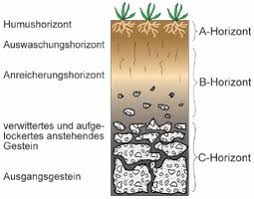 